Fig.S1  packing of FcL. 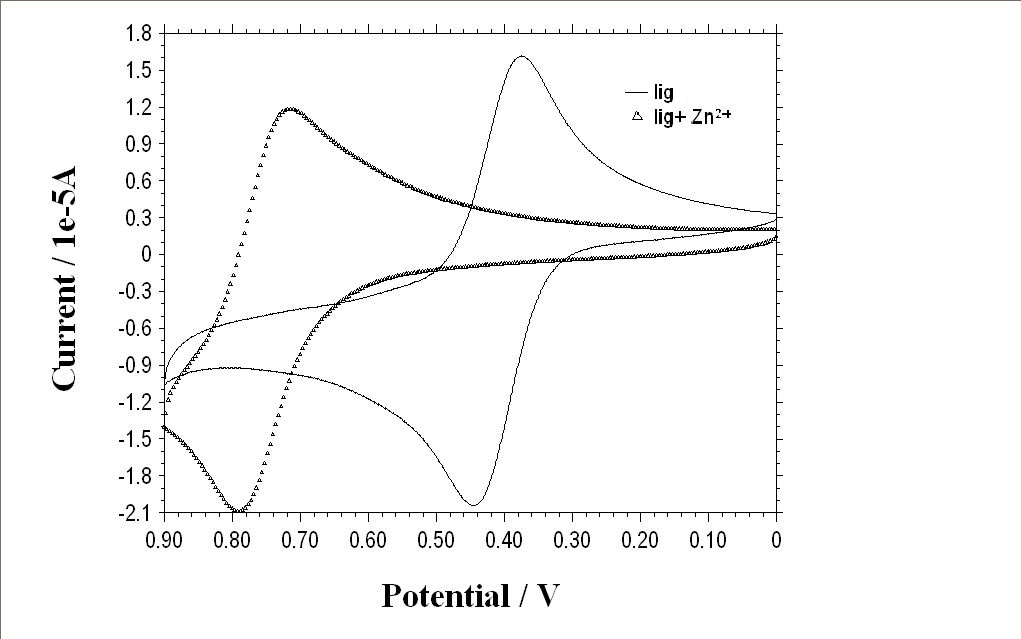 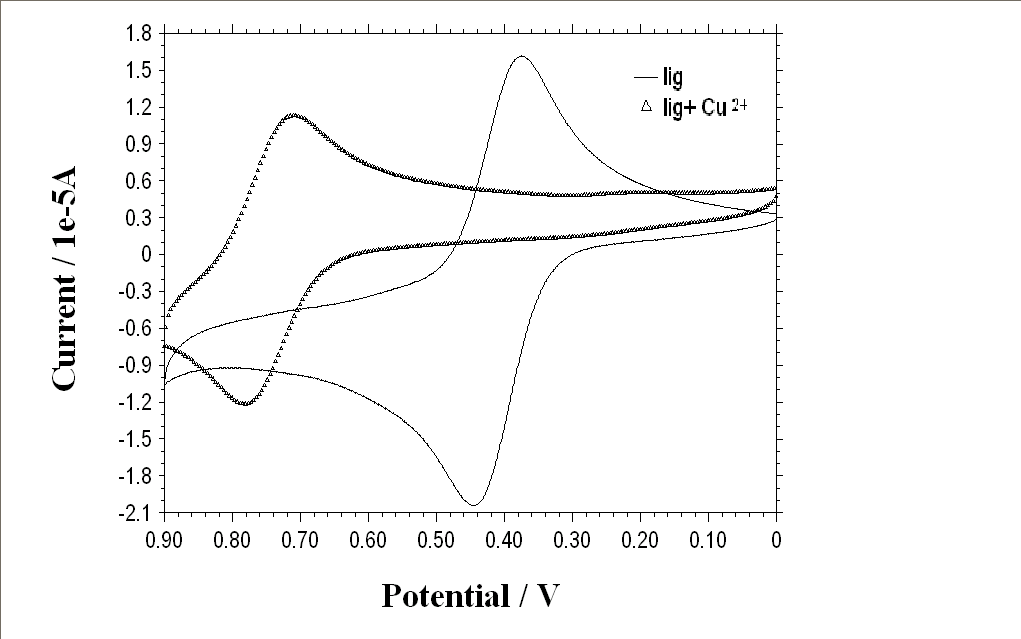 Fig. S2 CVs of FcL and [FcL + Zn2+(2 eq.)]    Fig. S3 CVs of FcL and [FcL + Cu2+(2 eq.)] 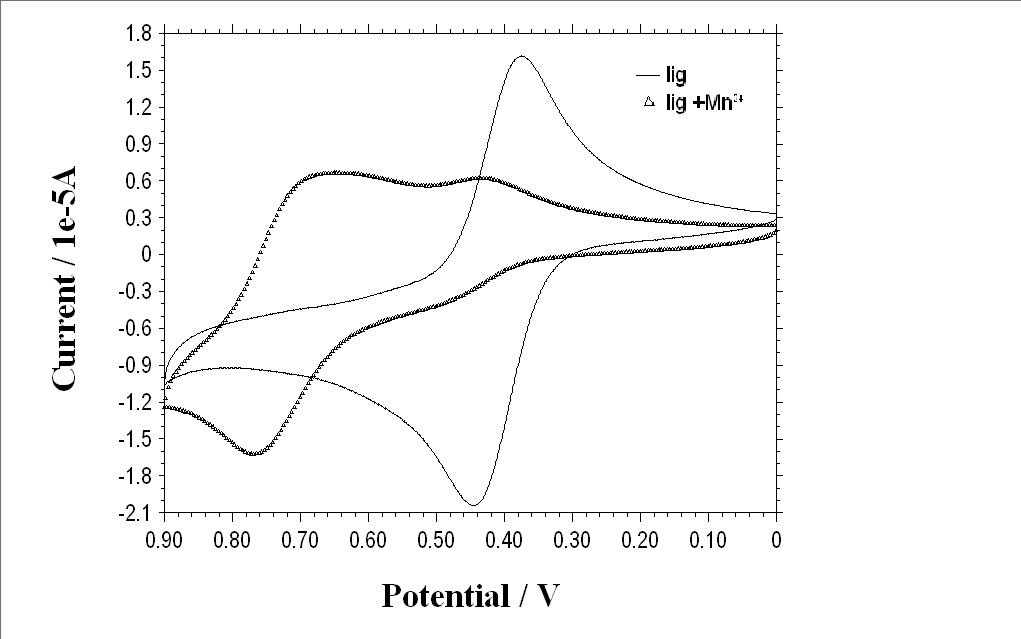 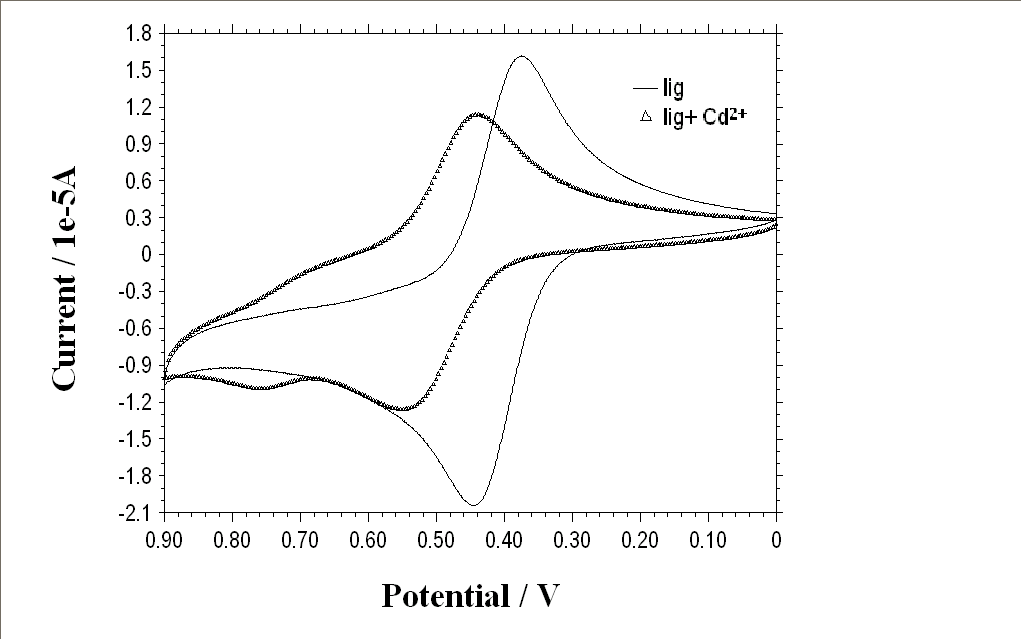 Fig. S4 CVs of FcL and [FcL + Mn2+(2 eq.)]    Fig. S5 CVs of FcL and [FcL + Cd2+(2 eq.)] 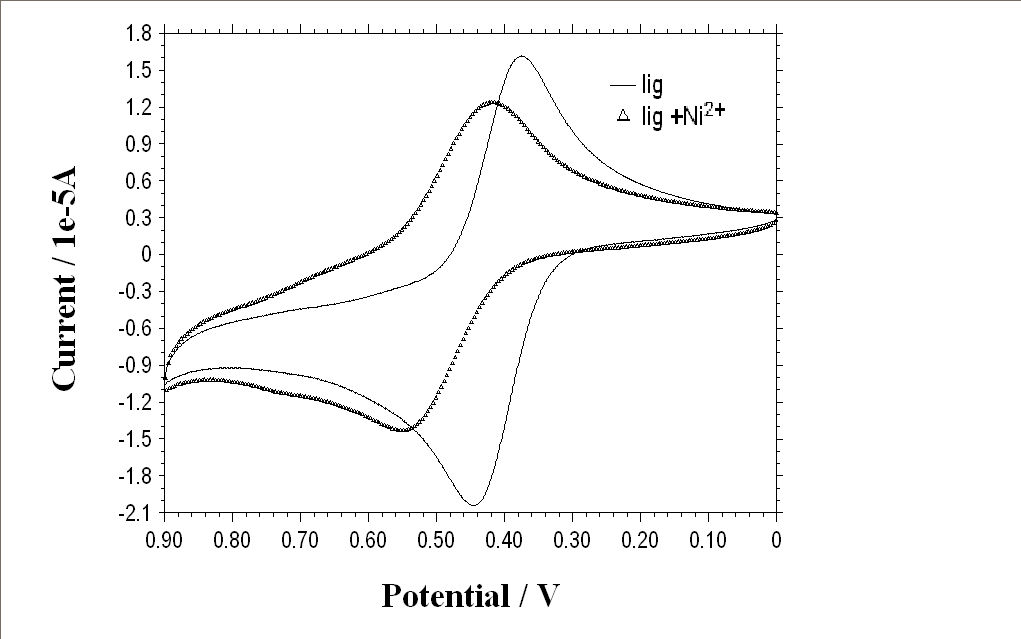 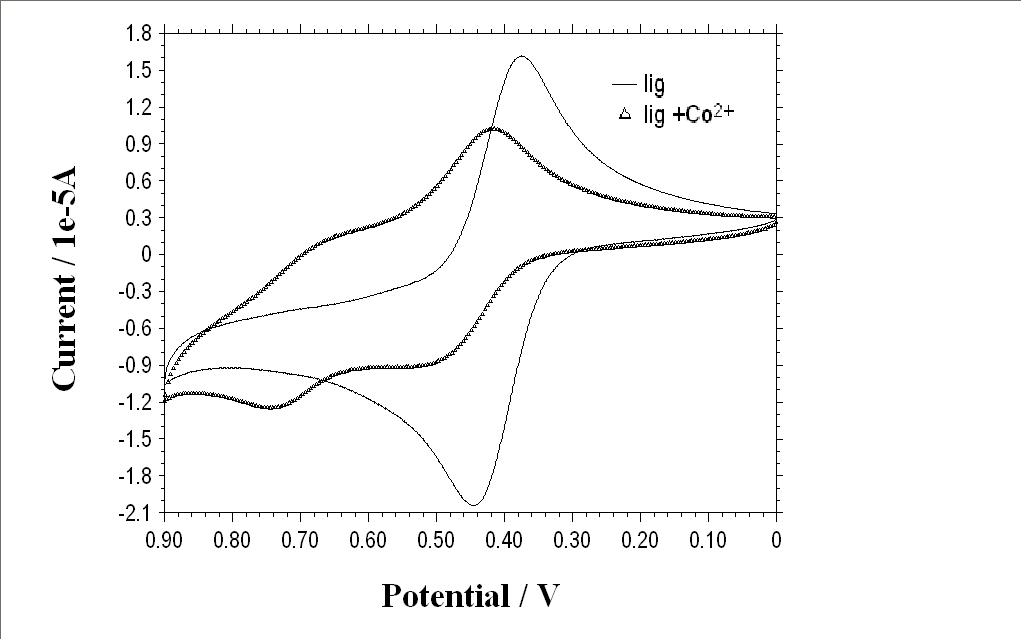 Fig. S6 CVs of FcL and [FcL + Ni2+(2 eq.)]     Fig. S7 CVs of FcL and [FcL + Co2+(2 eq.)] 